Р А С П О Р Я Ж Е Н И Е  25 мая  2017 года  №8О постановке на учет в качестве нуждающегося в улучшении  жилищно- бытовых условийСогласно Постановления Правительства Российской Федерации от 16 июня 2006 года №378 «Об утверждении перечня тяжелых форм хронических заболеваний, при которых невозможно совместное проживание граждан в одной квартире» поставить на учет в качестве нуждающегося в улучшении жилищно-бытовых  условий  семью ребенка-инвалида Гайнельяновой Гульназ Кадимовны на общих основаниях с 25 мая 2017 года.Глава сельского поселения                                                      И.В.СуфияновБАШҠОРТОСТАН РЕСПУБЛИКАҺЫАСҠЫН  РАЙОНЫМУНИЦИПАЛЬ РАЙОНЫНЫҢСОЛТАНБӘК АУЫЛ СОВЕТЫАУЫЛ  БИЛӘМӘҺЕ ХАКИМИӘТЕ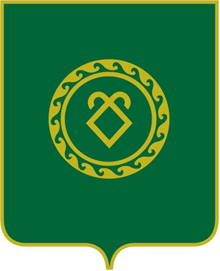 РЕСПУБЛИКА  БАШКОРТОСТАНАДМИНИСТРАЦИЯСЕЛЬСКОГО ПОСЕЛЕНИЯСУЛТАНБЕКОВСКИЙ СЕЛЬСОВЕТМУНИЦИПАЛЬНОГО РАЙОНААСКИНСКИЙ РАЙОН